КОЛЬЦО СТЕНОВОЕ ЖБИ, КС-**КОЛЬЦО СТЕНОВОЕ ЖБИ, КС-**КОЛЬЦО СТЕНОВОЕ ЖБИ, КС-**КОЛЬЦО СТЕНОВОЕ ЖБИ, КС-**КОЛЬЦО СТЕНОВОЕ ЖБИ, КС-**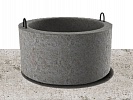 ДИАМЕТР, D (М)ВЫСОТА, H (М)ЦЕНА, ₽/ШТВЕС, КГ0,70,91500 5600,70,15(доборный элемент горловины)8009010,917007101,50,92800110020,941001350ПЛИТА ДНИЩА КОЛОДЦА ПН-**ПЛИТА ДНИЩА КОЛОДЦА ПН-**ПЛИТА ДНИЩА КОЛОДЦА ПН-**ПЛИТА ДНИЩА КОЛОДЦА ПН-**ПЛИТА ДНИЩА КОЛОДЦА ПН-**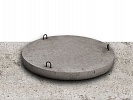 ДИАМЕТР, D (М)ТОЛЩИНА, H (М)ЦЕНА, ₽/ШТВЕС, КГ0,70,15100015010,1515003001,50,15250067020,1537001200КРЫШКА (ПЛИТА ПЕРЕКРЫТИЯ) ПП-**КРЫШКА (ПЛИТА ПЕРЕКРЫТИЯ) ПП-**КРЫШКА (ПЛИТА ПЕРЕКРЫТИЯ) ПП-**КРЫШКА (ПЛИТА ПЕРЕКРЫТИЯ) ПП-**КРЫШКА (ПЛИТА ПЕРЕКРЫТИЯ) ПП-**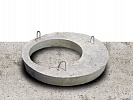 ДИАМЕТР, D (М)ТОЛЩИНА, H (М)ЦЕНА, ₽/ШТВЕС, КГ0,70,158009510,1514002501,50,15230062020,1527001150